Małopolska myśli o powracających - ruszyła rekrutacja do projektu 
realizowanego przez Wojewódzki Urząd Pracy w Krakowie NOWY START W MAŁOPOLSCEWróciłeś do kraju? Jesteś bez pracy? Szukasz pomysłu na siebie? –
 Zgłoś się do nas! 
Napisz mail, sms lub zadzwoń – nasi konsultanci i doradcy czekają na Ciebie!powroty@wup-krakow.pl; tel. 12 619 85 61, 12 619 85 62, 504 121 480DLA KOGO?Dla osób powyżej 30 r.ż, które w ciągu ostatnich 12-tu miesięcy powróciły z zagranicy, mieszkają lub uczą się w Małopolsce i aktualnie nie pracują. CO?Bilans Kariery – usługa doradztwa zawodowego podczas której wspólnie z doradcą określisz co już potrafisz, czego dotychczas się nauczyłeś, co warto rozwijać i do czego masz predyspozycje w wyniku czego zaplanujesz najlepszą dla siebie ścieżkę rozwoju i dalszego działania. Konsultacje – pomogą Ci znaleźć źródło finansowania dla zaplanowanej z doradcą ścieżki rozwoju i dalszego działania oraz instytucję, w której możliwa będzie realizacja zaplanowanych działań. GDZIE? Doradcy i konsultanci dostępni są:WUP w Krakowie  – plac Na Stawach 1, 30 -107 KrakówZespół Zamiejscowy WUP w Krakowie w Nowym Sączu, ul. Węgierska146 Zespół Zamiejscowy WUP w Krakowie w Tarnowie, al. Solidarności 5-9Dodatkowo zostaną zorganizowane dyżury na terenie województwa małopolskiego – o szczegółach będziemy informować w aktualnościach na stronie https://www.pociagdokariery.pl/JAK SIĘ ZGŁOSIĆ? Dokonaj wstępnej weryfikacji czy to oferta dla Ciebie za pomocą ankiety on-line Pobierz formularz zgłoszeniowy – wydrukuj go i wypełnij;Dostarcz formularz do wybranej siedziby WUP w Krakowie;Jeśli potrzebujesz pomocy skontaktuj się z nami – telefon 12 619 85 61; 
e-mail: powroty@wup-krakow.pl Umów się na spotkanie z doradcą zawodowym:w Krakowie – telefon 12 619 85 61;w Nowym Sączu – telefon 18 442 94 90;w Tarnowie – telefon 14 626 99 40 wew. 25, lubnapisz sms:  504 121 480, lubskontaktuj się przez Facebook: PociagDoKariery.pl. 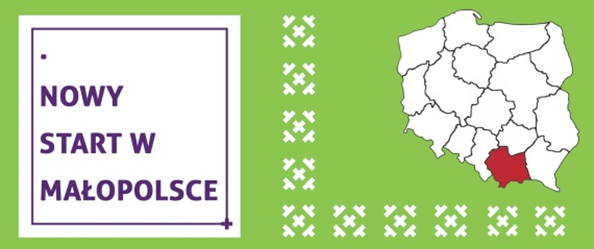 